Odsjek za romanistiku i Odsjek za talijanistiku Filozofskog fakulteta Sveučilišta u Zagrebu raspisuju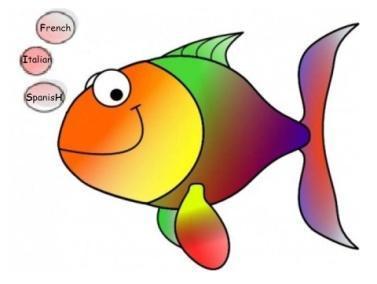 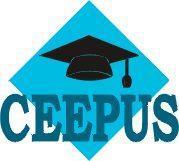 NATJEČAJZA STUDENTSKU AKADEMSKU MOBILNOSTunutar MREŽE FISH CEEPUS      (French, Italian, SpanisH - Romance Languages and Cultures) za LJETNI SEMESTAR ak. god. 2020./2021.Kandidati se mogu natjecati na sljedeće vrste mobilnosti:semestralnu mobilnost (student mobility)Graz: Karl-Franzens-Universität Graz, Institut für Romanistik Cluj: Université Babes-Bolyai, Faculté des LettresKrakow: Jagiellonian University, Institute of Romance StudiesBrno: Masaryk University, Department of Romance Languages and LiteraturesBratislava: Comenius University, Faculty of Educationistraživačku mobilnost (short-term mobility)Budimpešta: Pázmány Péter Catholic UniversityGraz: Karl-Franzens-Universität Graz, Institut für Romanistik Cluj: Université Babes-Bolyai, Faculté des LettresKrakow: Jagiellonian University, Institute of Romance StudiesBrno: Masaryk University, Department of Romance Languages and LiteraturesBratislava: Comenius University, Faculty of EducationKandidati se mogu prijaviti za mobilnost na maksimalno 2 sveučilišta. U molbama treba navesti nazive sveučilišta navedenih u natječaju (preferencijalni izbor).Uvjeti:Za mobilnost pod a)  natjecati se mogu studenti francuskog, španjolskog ili talijanskog jezika i književnosti preddiplomskog (2. god. ili više) ili diplomskog studija ili doktorandi srodnih poslijediplomskih studija.Za mobilnost pod b) natjecati se mogu studenti francuskog, španjolskog ili talijanskog jezika i književnosti preddiplomskog ili diplomskog studija ili doktorandi srodnih poslijediplomskih studija Novčani iznos stipendije:Za mobilnost pod a) i b):  novčani iznosi stipendija variraju ovisno o državi, ali moraju biti dostatni za troškove mobilnosti.Više informacija na http://www.mobilnost.hr/index.php?id=926 i  http://www.ceepus.info/. Putne troškove za sve vrste mobilnosti snosi kandidat uz mogućnost naknadnog povrata putnih troškova od Hrvatskog ureda za CEEPUS. Više informacija na http://www.mobilnost.hr/index.php?id=926 i  http://www.ceepus.info/. Rokovi:Natječaj je otvoren do 13. 06. 2020. u ponoć. Prijavni obrazac potrebno je u elektroničkom obliku poslati na mail koordinatora (ovisno o jeziku studija kandidata) uz naznaku za Natječaj mreže FISH CEEPUS. Nepravodobne i/ili nepotpune prijave neće se razmatrati. Studenti koji studiraju dva jezika iz mreže prijavljuju se samo jednom koordinatoru. Moguće je prijaviti se za najviše 2 stipendije. Za dodatne informacije u svezi Natječaja kandidati se mogu obratiti koordinatoricama mreže FISH CEEPUS:za francuski jezik i književnost: Maja Zorica Vukušić, mzorica@ffzg.hr (F-309) za španjolski jezik i književnost: Maša Musulin, mmusulin@ffzg.hr (F-310)za talijanski jezik i književnost: Dubravka Dubravec Labaš, ddlabas@ffzg.hr (F-330).     MREŽA FISH CEEPUS  - PRIJAVNI OBRAZAC Studentska mobilnostza ljetni semestar ak. god. 2020./2021.Ime i prezime: _______________________________________________________________Datum i mjesto rođenja: _______________________________________________________E-mail: ________________________________Telefon/Mobitel: _______________________Studijske grupe: ______________________________________________________________Matični broj studenta: ________________________________Razina i godina studija: 						Godina prvog upisa:        	preddiplomski            - ______ godina			______________   	diplomski 	         - ______ godina			______________        	poslijediplomski         -  ______ godina			______________Mobilnost za koju se prijavljuje: a) Semestralna mobilnost (student mobility):1. ____________________________________________2. ____________________________________________ b) Istraživačka mobilnost (short-term mobility)1. ____________________________________________Svojim vlastoručnim potpisom potvrđujem da sam upoznat s Pravilnikom o međunarodnoj mobilnosti Sveučilišta u Zagrebu (http://www.ffzg.unizg.hr/?p=16)  te s pravima i obvezama stipendista CEEPUS programa (http://www.mobilnost.hr/index.php?id=584). _________________________    [Vlastoručni potpis]Prilozi:: životopis na hrvatskom jeziku (s navedenim poznavanjem stranih jezika)motivacijsko pismo na francuskom, španjolskom ili talijanskom jeziku